Схема проезда с. Таловское,  ул. Северная, 41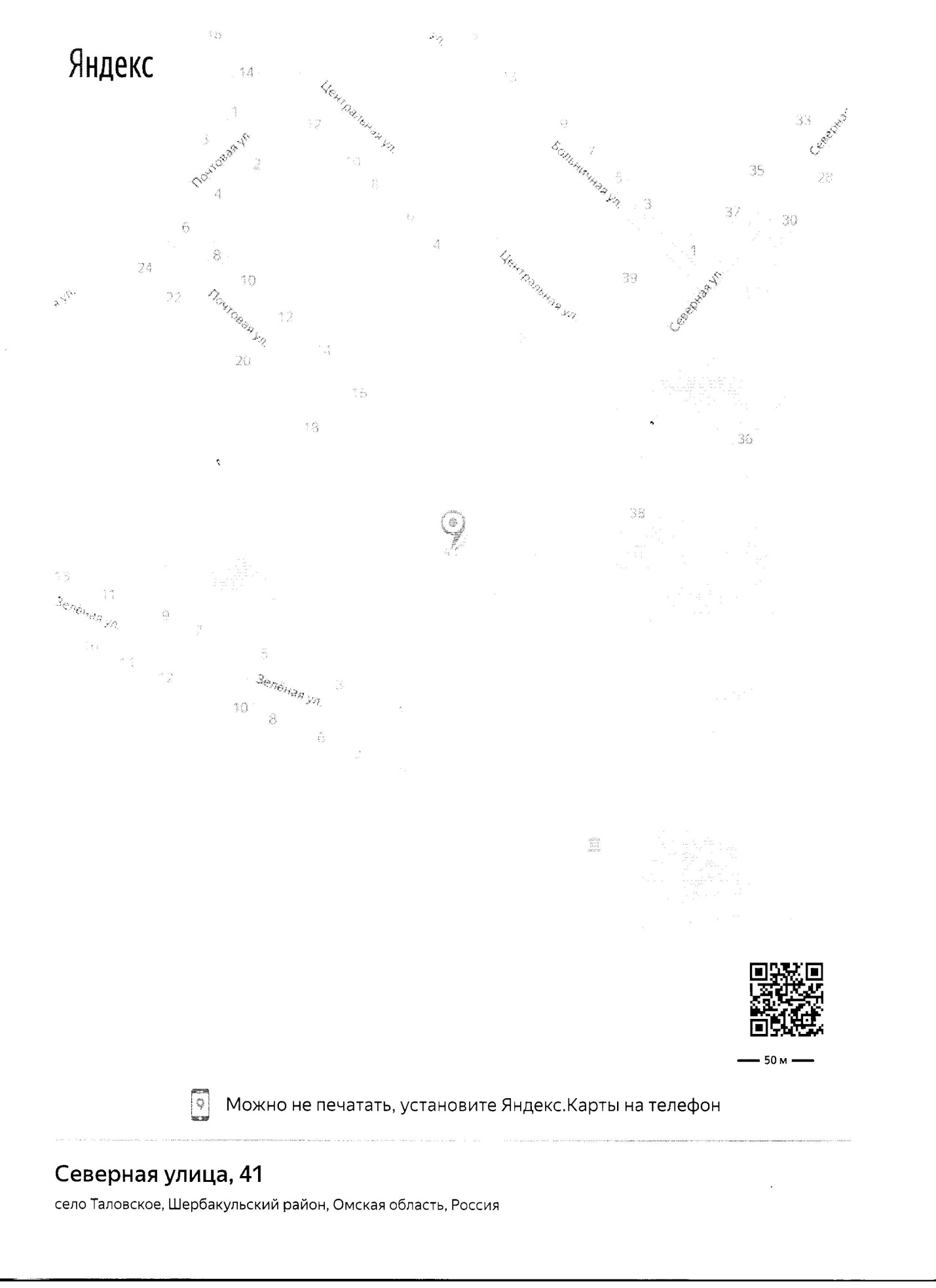 